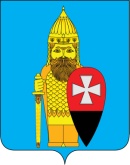 СОВЕТ ДЕПУТАТОВ ПОСЕЛЕНИЯ ВОРОНОВСКОЕ В ГОРОДЕ МОСКВЕ РЕШЕНИЕ22.03.2023 № 03/03О внесении изменений в решение Совета депутатов поселения Вороновское от 17.11.2022 № 11/01 «О бюджете поселения Вороновское на 2023 год и плановый период 2024 и 2025 годов»В соответствии с Бюджетным Кодексом Российской Федерации, Федеральным законом от 06.10.2003 № 131-ФЗ «Об общих принципах организации местного самоуправления в Российской Федерации», Уставом поселения Вороновское; Совет депутатов поселения Вороновское решил:1. В решение Совета депутатов поселения Вороновское от 17.11.2022 № 11/01 «О бюджете поселения Вороновское на 2023 год и плановый период 2024 и 2025 годов» внести следующие изменения:1.1. Пункт 1.2 решения изложить в новой редакции:«1.2 общий объем расходов бюджета поселения Вороновское в сумме 746 158,8 тыс. рублей;»;1.2. Пункт 1.3 решения изложить в новой редакции:«1.3 дефицит бюджета поселения Вороновское составляет 58 338,4 тыс. рублей. Источник покрытия дефицита нераспределенные остатки прошлых лет;»;1.3. Приложение 3 к решению изложить в новой редакции, согласно приложения 1 к настоящему решению;1.4. Приложение 5 к решению изложить в новой редакции, согласно приложения 2 к настоящему решению;1.5. Приложение 7 к решению изложить в новой редакции, согласно приложения 3 к настоящему решению.2. Опубликовать настоящее решение в бюллетене «Московский муниципальный вестник» и разместить на официальном сайте администрации поселения Вороновское.3. Контроль за исполнением настоящего решения возложить на главу поселения Вороновское Царевского Е.П.Глава поселение Вороновское   	                                                          Е.П. ЦаревскийПриложение 1к решению Совета депутатовпоселения Вороновское в городе Москвеот 22.03.2023 № 03/03Приложение 3к решению Совета депутатовпоселения Вороновское в городе Москвеот 17.11.2022 № 11/01Расходы бюджета поселения Вороновское на 2023 год по разделам, подразделам, целевым статьям и видам расходов классификации расходов бюджетаПриложение 2к решению Совета депутатовпоселения Вороновское в городе Москвеот 22.03.2023 № 03/03Приложение 5к решению Совета депутатовпоселения Вороновское в городе Москвеот 17.11.2022 № 11/01Ведомственная структура расходов бюджета на 2023 год по главным распорядителям бюджетных средств, целевым статьям расходов, сформированным в соответствии с государственными программами города Москвы и непрограммными направлениями деятельности органов государственной власти города Москвы, и группам и подгруппам видов расходов классификации расходов администрация поселения ВороновскоеПриложение 3к решению Совета депутатовпоселения Вороновское в городе Москвеот 22.03.2023 № 03/03Приложение 7к решению Совета депутатовпоселения Вороновское в городе Москвеот 17.11.2022 № 11/01Наименование РзПРЦСРВРПлан на 2023 год тыс. руб.Администрация поселения Вороновское746 158,8 ОБЩЕГОСУДАРСТВЕННЫЕ ВОПРОСЫ  010000 0 00 00000166 670,0 Функционирование законодательных (представительных) органов государственной власти и представительных органов муниципальных образований010300 0 00 00000250,0 Деятельность органов муниципальной власти по руководству и управлению в сфере установленных функций органов муниципальной власти поселения010331 0 00 00000250,0 Представительные органы внутригородских муниципальных образований010331 А 00 00000250,0 Функционирование представительных органов внутригородских муниципальных образований010331 А 01 00000250,0 Депутаты Совета депутатов внутригородского муниципального образования010331 А 01 00200250,0 Иные выплаты, за исключением фонда оплаты труда государственных (муниципальных) органов, лицам, привлекаемым согласно законодательству для выполнения отдельных полномочий010331 А 01 00200123100,0 Прочая закупка товаров, работ и услуг010331 А 01 00200244150,0 Функционирование Правительства Российской Федерации, высших исполнительных органов государственной власти субъектов Российской Федерации, местных администраций010400 0 00 00000165 799,0 Деятельность органов муниципальной власти по руководству и управлению в сфере установленных функций органов муниципальной власти поселения010431 0 00 00000165 799,0 Исполнительные органы внутригородских муниципальных образований010431 Б 00 00000165 799,0 Функционирование исполнительных органов внутригородских муниципальных образований010431 Б 01 00000165 799,0 Руководитель администрации / аппарата Совета депутатов010431 Б 01 001006 514,0 Фонд оплаты труда государственных (муниципальных) органов010431 Б 01 001001214 707,0 Иные выплаты персоналу государственных (муниципальных) органов, за исключением фонда оплаты труда010431 Б 01 00100122385,0 Взносы по обязательному социальному страхованию на выплаты денежного содержания и иные выплаты работникам государственных (муниципальных) органов010431 Б 01 001001291 422,0 Обеспечение деятельности администрации в части содержания муниципальных служащих для решения вопросов местного значения010431 Б 01 00500159 285,0 Фонд оплаты труда государственных (муниципальных) органов010431 Б 01 0050012187 569,0 Иные выплаты персоналу государственных (муниципальных) органов, за исключением фонда оплаты труда010431 Б 01 0050012220 550,0 Иные выплаты, за исключением фонда оплаты труда государственных (муниципальных) органов, лицам, привлекаемым согласно законодательству для выполнения отдельных полномочий010431 Б 01 00500123564,0 Взносы по обязательному социальному страхованию на выплаты денежного содержания и иные выплаты работникам государственных (муниципальных) органов010431 Б 01 0050012926 443,0 Прочая закупка товаров, работ и услуг010431 Б 01 0050024422 954,0 Закупка энергетических ресурсов010431 Б 01 00500247605,0 Исполнение судебных актов Российской Федерации и мировых соглашений по возмещению причиненного вреда010431 Б 01 00500831200,0 Уплата налога на имущество организаций и земельного налога010431 Б 01 00500851100,0 Уплата прочих налогов, сборов010431 Б 01 00500852100,0 Уплата иных платежей010431 Б 01 00500853200,0 Резервные фонды011100 0 00 00000561,0 Резервный фонд, предусмотренный в бюджете города Москвы011132 0 00 00000561,0 Резервный фонд, предусмотренный в бюджете внутригородского муниципального образования011132 А 00 00000561,0 Резервный фонд, предусмотренный органами местного самоуправления011132 А 01 00000561,0 Резервные средства011132 А 01 00000870561,0 Другие общегосударственные вопросы011300 0 00 0000060,0 Мероприятия в части оценки недвижимости, признания прав и регулирования отношений по государственной и муниципальной собственности011309 0 00 0000060,0 Оценка недвижимости, признание прав и регулирование отношений по государственной и муниципальной собственности011309 0 02 0000060,0 Уплата иных платежей011309 0 02 0000085360,0 НАЦИОНАЛЬНАЯ ОБОРОНА020000 0 00 000001 267,8 Мобилизационная и вневойсковая подготовка020300 0 00 000001 267,8 Мобилизационная и вневойсковая подготовка020317 0 00 000001 267,8 Мобилизационная и вневойсковая подготовка020317 1 00 000001 267,8 Субвенции на осуществление полномочий по первичному воинскому учету на территориях. где отсутствуют военные комиссариаты020317 1 00 511801 267,8 Фонд оплаты труда государственных (муниципальных) органов020317 1 00 51180121901,0 Взносы по обязательному социальному страхованию на выплаты денежного содержания и иные выплаты работникам государственных (муниципальных) органов020317 1 00 51180129272,1 Прочая закупка товаров, работ и услуг020317 1 00 5118024494,7 НАЦИОНАЛЬНАЯ БЕЗОПАСНОСТЬ И ПРАВООХРАНИТЕЛЬНАЯ ДЕЯТЕЛЬНОСТЬ030000 0 00 000001 375,0 Защита населения и территории от чрезвычайных ситуаций природного и техногенного характера, гражданская оборона030900 0 00 00000975,0 Обеспечение безопасности жизнедеятельности населения на территории поселения030921 0 00 00000975,0 Мероприятия по гражданской обороне, защите населения и территории поселения от чрезвычайных ситуаций природного и техногенного характера030921 8 00 00000775,0 Предупреждение и ликвидация последствий чрезвычайных ситуаций и стихийных бедствий природного и техногенного характера030921 8 01 00000775,0 Прочая закупка товаров, работ и услуг030921 8 01 00000244775,0 Прочие мероприятия в части предупреждения и ликвидации последствий чрезвычайных ситуаций и стихийных бедствий030921 9 00 00000200,0 Подготовка населения и организаций к действиям в чрезвычайных ситуациях в мирное и военное время030921 9 01 00000200,0 Прочая закупка товаров, работ и услуг030921 9 01 00000244200,0 Другие вопросы в области национальной безопасности и правоохранительной деятельности031400 0 00 00000400,0 Прочие мероприятия в части обеспечения безопасности жизнедеятельности населения на территории поселения031424 0 00 00000400,0 Реализация других функций, связанных с обеспечением национальной безопасности и правоохранительной деятельности031424 7 00 00000400,0 Прочая закупка товаров, работ и услуг031424 7 00 00000244400,0 НАЦИОНАЛЬНАЯ ЭКОНОМИКА040000 0 00 0000016 566,5 Дорожное хозяйство (дорожные фонды)040900 0 00 0000016 466,5 Деятельность органов муниципальной власти по руководству и управлению в сфере установленных функций органов муниципальной власти поселения040931 0 00 0000016 466,5 Софинансирование расходных обязательств при предоставлении субсидии на развитие автомобильных дорог и улично-дорожной сети040931 5 00 0000016 466,5 Софинансирование расходных обязательств при предоставлении субсидии на развитие автомобильных дорог и улично-дорожной сети040931 5 02 0000016 466,5 Софинансирование расходных обязательств на ремонт объектов дорожного хозяйства040931 5 02 S03014 432,0 Прочая закупка товаров, работ и услуг040931 5 02 S03012444 432,0 Софинансирование расходных обязательств на разметку объектов дорожного хозяйства040931 5 02 S03022 006,5 Прочая закупка товаров, работ и услуг040931 5 02 S03022442 006,5 Софинансирование расходных обязательств на содержание объектов дорожного хозяйства040931 5 02 S030310 028,0 Прочая закупка товаров, работ и услуг040931 5 02 S030324410 028,0 Другие вопросы в области национальной экономики041200 0 00 00000100,0 Непрограммные направления деятельности органов муниципальной власти в области строительства, архитектуры и градостроительства041233 0 00 00000100,0 Непрограммные направления деятельности органов муниципальной власти в области строительства, архитектуры и градостроительства041233 8 00 00000100,0 Мероприятия в области строительства, архитектуры и градостроительства041233 8 00 01000100,0 Прочая закупка товаров, работ и услуг041233 8 00 01000244100,0 ЖИЛИЩНО-КОММУНАЛЬНОЕ ХОЗЯЙСТВО050000 0 00 00000435 662,5 Жилищное хозяйство050100 0 00 0000052 022,8 Благоустройство территорий жилой застройки050105 0 00 000006 131,0 Капитальный ремонт и модернизация жилищного фонда050105 В 00 000006 131,0 Мероприятия по капитальному ремонту многоквартирных домов050105 В 01 000006 131,0 Взносы на капитальный ремонт общего имущества в многоквартирных домах050105 В 01 010006 131,0 Прочая закупка товаров, работ и услуг050105 В 01 010002446 131,0 Направления деятельности органов местного самоуправления внутригородского муниципального образования050135 0 00 0000045 891,8 Мероприятия в области жилищного хозяйства050135 0 03 0000045 891,8 Прочая закупка товаров, работ и услуг050135 0 03 0000024445 891,8 Коммунальное хозяйство050200 0 00 0000014 450,0 Направления деятельности органов местного самоуправления внутригородского муниципального образования050235 0 00 0000014 450,0 Мероприятия в области коммунального хозяйства050235 1 00 0000014 450,0 Мероприятия в области коммунального хозяйства050235 1 00 0510014 450,0 Прочая закупка товаров, работ и услуг050235 1 00 0510024414 450,0 Благоустройство050300 0 00 00000369 189,7 Непрограммные направления деятельности органов муниципальной власти в области строительства, архитектуры и градостроительства050333 0 00 00000240 323,6 050333 А 00 00000240 323,6 Консолидированная субсидия бюджетам внутригородских муниципальных образований в целях софинансирования расходных обязательств городских округов и поселений, возникающих при исполнении полномочий органов местного самоуправления в сфере жидищно-коммунального хозяйства, благоустройства и дорожной деятельности050333 А 02 00000240 323,6 Субсидии на благоустройство территорий жилой застройки, улиц и общественных пространств, организация обустройства мест массового отдыха населения050333 А 02 0210017 236,3 Прочая закупка товаров, работ и услуг050333 А 02 0210024417 236,3 Субсидии на ремонт объектов дорожного хозяйства 050333 А 02 0230063 086,2 Прочая закупка товаров, работ и услуг050333 А 02 0230024463 086,2 Субсидии на содержание объектов дорожного хозяйства050333 А 02 02400102 421,9 Прочая закупка товаров, работ и услуг050333 А 02 02400244102 421,9 Субсидии на разметку объектов дорожного хозяйства050333 А 02 02500856,1 Прочая закупка товаров, работ и услуг050333 А 02 02500244856,1 Субсидии на содержание дворовой территории050333 А 02 0260056 723,1 Прочая закупка товаров, работ и услуг050333 А 02 0260024456 723,1 Мероприятия по содержанию объектов благоустройства в границах городских округов и поселений050360 0 00 00000128 866,1 Уличное освещение050360 0 01 000003 085,0 Прочая закупка товаров, работ и услуг050360 0 01 000002441 200,0 Закупка энергетических ресурсов050360 0 01 000002471 885,0 Мероприятия по содержанию объектов озеленения050360 0 03 0000015 029,0 Озеленение050360 0 03 0100015 029,0 Прочая закупка товаров, работ и услуг050360 0 03 0100024415 029,0 Прочие мероприятия по благоустройству050360 0 05 00000110 752,1 Прочие мероприятия по благоустройству050360 0 05 01000106 211,1 Прочая закупка товаров, работ и услуг050360 0 05 01000244106 211,1 Софинансирование расходных обязательств на благоустройство жилой застройки050360 0 05 S10004 541,0 Прочая закупка товаров, работ и услуг050360 0 05 S10002444 541,0 ОБРАЗОВАНИЕ070000 0 00 000001 069,0 Молодежная политика070700 0 00 000001 069,0 Направления деятельности органов местного самоуправления внутригородского муниципального образования070735 0 00 000001 069,0 Прочие направления деятельности органов местного самоуправления внутригородского муниципального образования070735 Е 00 000001 069,0 Прочие непрограммные направления деятельности органов местного самоуправления070735 Е 01 000001 069,0 Молодежная политика, другие вопросы в области образования, праздничные и социально значимые мероприятия для населения070735 Е 01 005001 069,0 Прочая закупка товаров, работ и услуг070735 Е 01 005002441 069,0 КУЛЬТУРА, КИНЕМАТОГРАФИЯ080000 0 00 0000064 924,0 Культура080100 0 00 0000064 924,0 Развитие культуры в сфере обеспечения досуга населения поселения080145 0 00 000003 774,0 Мероприятия в сфере культуры080145 0 85 000003 774,0 Прочая закупка товаров, работ и услуг080145 0 85 000002443 774,0 Оказание муниципальными учреждениями муниципальных услуг, выполнение работ080148 0 00 0000061 150,0 Функционирование бюджетных учреждений080148 2 00 0000061 150,0 Деятельность подведомственных учреждений080148 2 99 0000061 150,0 Обеспечение деятельности подведомственных учреждений080148 2 99 0100061 150,0 Субсидии бюджетным учреждениям на финансовое обеспечение государственного (муниципального) задания на оказание государственных (муниципальных) услуг (выполнение работ)080148 2 99 0100061161 150,0 СОЦИАЛЬНАЯ ПОЛИТИКА100000 0 00 000002 200,0 Пенсионное обеспечение100100 0 00 000001 700,0 Направления деятельности органов местного самоуправления внутригородского муниципального образования100135 0 00 000001 700,0 Непрограммные направления деятельности по расходным обязательствам администраций муниципальных образований100135 П 00 000001 700,0 Доплата к пенсиям, дополнительное пенсионное обеспечение100135 П 01 000001 700,0 Доплаты к пенсиям государственных служащих субъектов Российской Федерации и муниципальных служащих100135 П 01 015001 700,0 Иные пенсии, социальные доплаты к пенсиям100135 П 01 015003121 700,0 Социальное обеспечение населения100300 0 00 00000500,0 Социальная поддержка населения, ветеранов и граждан старшего поколения поселения100373 0 00 00000500,0 Социальные выплаты100373 7 00 00000500,0 Пособия, компенсации и иные социальные выплаты гражданам, кроме публичных нормативных обязательств100373 7 00 00000321500,0 ФИЗИЧЕСКАЯ КУЛЬТУРА И СПОРТ110000 0 00 0000056 384,0 Физическая культура110100 0 00 0000056 384,0 Оказание муниципальными учреждениями муниципальных услуг, выполнение работ110148 0 00 0000056 384,0 Функционирование бюджетных учреждений110148 2 00 0000056 384,0 Деятельность подведомственных учреждений110148 2 99 0000056 384,0 Обеспечение деятельности подведомственных учреждений110148 2 99 0100056 384,0 Субсидии бюджетным учреждениям на финансовое обеспечение государственного (муниципального) задания на оказание государственных (муниципальных) услуг (выполнение работ)110148 2 99 0100061140 084,0 Субсидии бюджетным учреждениям на иные цели110148 2 99 0100061216 300,0 СРЕДСТВА МАССОВОЙ ИНФОРМАЦИИ120000 0 00 0000040,0 Периодическая печать и издательства120200 0 00 0000040,0 Направления деятельности органов местного самоуправления внутригородского муниципального образования120235 0 00 0000040,0 Прочие направления деятельности органов местного самоуправления внутригородского муниципального образования120235 Е 00 0000040,0 Прочие непрограммные направления деятельности органов местного самоуправления120235 Е 01 0000040,0 Периодическая печать и издательства, другие вопросы в области средств массовой информации и обслуживание муниципального долга120235 Е 01 0030040,0 Уплата иных платежей120235 Е 01 0030085340,0 Итого:746 158,8 Наименование КодРзПРЦСРВРПлан на 2023 год тыс. руб.Администрация поселения Вороновское900746 158,8 ОБЩЕГОСУДАРСТВЕННЫЕ ВОПРОСЫ  900010000 0 00 00000000166 670,0 Функционирование законодательных (представительных) органов государственной власти и представительных органов муниципальных образований900010300 0 00 00000250,0 Деятельность органов муниципальной власти по руководству и управлению в сфере установленных функций органов муниципальной власти поселения900010331 0 00 00000250,0 Представительные органы внутригородских муниципальных образований900010331 А 00 00000250,0 Функционирование представительных органов внутригородских муниципальных образований900010331 А 01 00000250,0 Депутаты Совета депутатов внутригородского муниципального образования900010331 А 01 00200250,0 Иные выплаты, за исключением фонда оплаты труда государственных (муниципальных) органов, лицам, привлекаемым согласно законодательству для выполнения отдельных полномочий900010331 А 01 00200123100,0 Прочая закупка товаров, работ и услуг900010331 А 01 00200244150,0 Функционирование Правительства Российской Федерации, высших исполнительных органов государственной власти субъектов Российской Федерации, местных администраций900010400 0 00 00000165 799,0Деятельность органов муниципальной власти по руководству и управлению в сфере установленных функций органов муниципальной власти поселения900010431 0 00 00000165 799,0 Исполнительные органы внутригородских муниципальных образований900010431 Б 00 00000165 799,0 Функционирование исполнительных органов внутригородских муниципальных образований900010431 Б 01 00000165 799,0 Руководитель администрации / аппарата Совета депутатов900010431 Б 01 001006 514,0 Фонд оплаты труда государственных (муниципальных) органов900010431 Б 01 001001214 707,0 Иные выплаты персоналу государственных (муниципальных) органов, за исключением фонда оплаты труда900010431 Б 01 00100122385,0 Взносы по обязательному социальному страхованию на выплаты денежного содержания и иные выплаты работникам государственных (муниципальных) органов900010431 Б 01 001001291 422,0 Обеспечение деятельности администрации в части содержания муниципальных служащих для решения вопросов местного значения900010431 Б 01 00500159 285,0 Фонд оплаты труда государственных (муниципальных) органов900010431 Б 01 0050012187 569,0 Иные выплаты персоналу государственных (муниципальных) органов, за исключением фонда оплаты труда900010431 Б 01 0050012220 550,0 Иные выплаты, за исключением фонда оплаты труда государственных (муниципальных) органов, лицам, привлекаемым согласно законодательству для выполнения отдельных полномочий900010431 Б 01 00500123564,0 Взносы по обязательному социальному страхованию на выплаты денежного содержания и иные выплаты работникам государственных (муниципальных) органов900010431 Б 01 0050012926 443,0 Прочая закупка товаров, работ и услуг900010431 Б 01 0050024422 954,0 Закупка энергетических ресурсов900010431 Б 01 00500247605,0 Исполнение судебных актов Российской Федерации и мировых соглашений по возмещению причиненного вреда900010431 Б 01 00500831200,0 Уплата налога на имущество организаций и земельного налога900010431 Б 01 00500851100,0 Уплата прочих налогов, сборов900010431 Б 01 00500852100,0 Уплата иных платежей900010431 Б 01 00500853200,0 Резервные фонды900011100 0 00 00000561,0 Резервный фонд, предусмотренный в бюджете города Москвы900011132 0 00 00000561,0 Резервный фонд, предусмотренный в бюджете внутригородского муниципального образования900011132 А 00 00000561,0 Резервный фонд, предусмотренный органами местного самоуправления900011132 А 01 00000561,0 Резервные средства900011132 А 01 00000870561,0 Другие общегосударственные вопросы900011300 0 00 0000060,0 Мероприятия в части оценки недвижимости, признания прав и регулирования отношений по государственной и муниципальной собственности900011309 0 00 0000060,0 Оценка недвижимости, признание прав и регулирование отношений по государственной и муниципальной собственности900011309 0 02 0000060,0 Уплата иных платежей900011309 0 02 0000085360,0 НАЦИОНАЛЬНАЯ ОБОРОНА900020000 0 00 000001 267,8 Мобилизационная и вневойсковая подготовка900020300 0 00 000001 267,8 Мобилизационная и вневойсковая подготовка900020317 0 00 000001 267,8 Мобилизационная и вневойсковая подготовка900020317 1 00 000001 267,8 Субвенции на осуществление полномочий по первичному воинскому учету на территориях. где отсутствуют военные комиссариаты900020317 1 00 511801 267,8 Фонд оплаты труда государственных (муниципальных) органов900020317 1 00 51180121901,0 Взносы по обязательному социальному страхованию на выплаты денежного содержания и иные выплаты работникам государственных (муниципальных) органов900020317 1 00 51180129272,1 Прочая закупка товаров, работ и услуг900020317 1 00 5118024494,7 НАЦИОНАЛЬНАЯ БЕЗОПАСНОСТЬ И ПРАВООХРАНИТЕЛЬНАЯ ДЕЯТЕЛЬНОСТЬ900030000 0 00 000001 375,0 Защита населения и территории от чрезвычайных ситуаций природного и техногенного характера, гражданская оборона900030900 0 00 00000975,0 Обеспечение безопасности жизнедеятельности населения на территории поселения900030921 0 00 00000975,0 Мероприятия по гражданской обороне, защите населения и территории поселения от чрезвычайных ситуаций природного и техногенного характера900030921 8 00 00000775,0 Предупреждение и ликвидация последствий чрезвычайных ситуаций и стихийных бедствий природного и техногенного характера900030921 8 01 00000775,0 Прочая закупка товаров, работ и услуг900030921 8 01 00000244775,0 Прочие мероприятия в части предупреждения и ликвидации последствий чрезвычайных ситуаций и стихийных бедствий900030921 9 00 00000200,0 Подготовка населения и организаций к действиям в чрезвычайных ситуациях в мирное и военное время900030921 9 01 00000200,0 Прочая закупка товаров, работ и услуг900030921 9 01 00000244200,0 Другие вопросы в области национальной безопасности и правоохранительной деятельности900031400 0 00 00000400,0 Прочие мероприятия в части обеспечения безопасности жизнедеятельности населения на территории поселения900031424 0 00 00000400,0 Реализация других функций, связанных с обеспечением национальной безопасности и правоохранительной деятельности900031424 7 00 00000400,0 Прочая закупка товаров, работ и услуг900031424 7 00 00000244400,0 НАЦИОНАЛЬНАЯ ЭКОНОМИКА900040000 0 00 0000016 566,5 Дорожное хозяйство (дорожные фонды)900040900 0 00 0000016 466,5 Деятельность органов муниципальной власти по руководству и управлению в сфере установленных функций органов муниципальной власти поселения900040931 0 00 0000016 466,5 Софинансирование расходных обязательств при предоставлении субсидии на развитие автомобильных дорог и улично-дорожной сети900040931 5 00 0000016 466,5 Софинансирование расходных обязательств при предоставлении субсидии на развитие автомобильных дорог и улично-дорожной сети900040931 5 02 0000016 466,5 Софинансирование расходных обязательств на ремонт объектов дорожного хозяйства900040931 5 02 S03014 432,0 Прочая закупка товаров, работ и услуг900040931 5 02 S03012444 432,0 Софинансирование расходных обязательств на разметку объектов дорожного хозяйства900040931 5 02 S03022 006,5 Прочая закупка товаров, работ и услуг900040931 5 02 S03022442 006,5 Софинансирование расходных обязательств на содержание объектов дорожного хозяйства900040931 5 02 S030310 028,0 Прочая закупка товаров, работ и услуг900040931 5 02 S030324410 028,0 Другие вопросы в области национальной экономики900041200 0 00 00000100,0 Непрограммные направления деятельности органов муниципальной власти в области строительства, архитектуры и градостроительства900041233 0 00 00000100,0 Непрограммные направления деятельности органов муниципальной власти в области строительства, архитектуры и градостроительства900041233 8 00 00000100,0 Мероприятия в области строительства, архитектуры и градостроительства900041233 8 00 01000100,0 Прочая закупка товаров, работ и услуг900041233 8 00 01000244100,0 ЖИЛИЩНО-КОММУНАЛЬНОЕ ХОЗЯЙСТВО900050000 0 00 00000435 662,5 Жилищное хозяйство900050100 0 00 0000052 022,8 Благоустройство территорий жилой застройки900050105 0 00 000006 131,0 Капитальный ремонт и модернизация жилищного фонда900050105 В 00 000006 131,0 Мероприятия по капитальному ремонту многоквартирных домов900050105 В 01 000006 131,0 Взносы на капитальный ремонт общего имущества в многоквартирных домах900050105 В 01 010006 131,0 Прочая закупка товаров, работ и услуг900050105 В 01 010002446 131,0 Направления деятельности органов местного самоуправления внутригородского муниципального образования900050135 0 00 0000045 891,8 Мероприятия в области жилищного хозяйства900050135 0 03 0000045 891,8 Прочая закупка товаров, работ и услуг900050135 0 03 0000024445 891,8 Коммунальное хозяйство900050200 0 00 0000014 450,0 Направления деятельности органов местного самоуправления внутригородского муниципального образования900050235 0 00 0000014 450,0 Мероприятия в области коммунального хозяйства900050235 1 00 0000014 450,0 Мероприятия в области коммунального хозяйства900050235 1 00 0510014 450,0 Прочая закупка товаров, работ и услуг900050235 1 00 0510024414 450,0 Благоустройство900050300 0 00 00000369 189,7 Непрограммные направления деятельности органов муниципальной власти в области строительства, архитектуры и градостроительства900050333 0 00 00000240 323,6 900050333 А 00 00000240 323,6 Консолидированная субсидия бюджетам внутригородских муниципальных образований в целях софинансирования расходных обязательств городских округов и поселений, возникающих при исполнении полномочий органов местного самоуправления в сфере жилищно-коммунального хозяйства, благоустройства и дорожной деятельности900050333 А 02 00000240 323,6 Субсидии на благоустройство территорий жилой застройки, улиц и общественных пространств, организация обустройства мест массового отдыха населения900050333 А 02 0210017 236,3 Прочая закупка товаров, работ и услуг900050333 А 02 0210024417 236,3 Субсидии на ремонт объектов дорожного хозяйства 900050333 А 02 0230063 086,2 Прочая закупка товаров, работ и услуг900050333 А 02 0230024463 086,2 Субсидии на содержание объектов дорожного хозяйства900050333 А 02 02400102 421,9 Прочая закупка товаров, работ и услуг900050333 А 02 02400244102 421,9 Субсидии на разметку объектов дорожного хозяйства900050333 А 02 02500856,1 Прочая закупка товаров, работ и услуг900050333 А 02 02500244856,1 Субсидии на содержание дворовой территории900050333 А 02 0260056 723,1 Прочая закупка товаров, работ и услуг900050333 А 02 0260024456 723,1 Мероприятия по содержанию объектов благоустройства в границах городских округов и поселений900050360 0 00 00000128 866,1 Уличное освещение900050360 0 01 000003 085,0 Прочая закупка товаров, работ и услуг900050360 0 01 000002441 200,0 Закупка энергетических ресурсов900050360 0 01 000002471 885,0 Мероприятия по содержанию объектов озеленения900050360 0 03 0000015 029,0 Озеленение900050360 0 03 0100015 029,0 Прочая закупка товаров, работ и услуг900050360 0 03 0100024415 029,0 Прочие мероприятия по благоустройству900050360 0 05 00000110 752,1 Прочие мероприятия по благоустройству900050360 0 05 01000106 211,1 Прочая закупка товаров, работ и услуг900050360 0 05 01000244106 211,1 Софинансирование расходных обязательств на благоустройство жилой застройки900050360 0 05 S10004 541,0 Прочая закупка товаров, работ и услуг900050360 0 05 S10002444 541,0 ОБРАЗОВАНИЕ900070000 0 00 000001 069,0 Молодежная политика900070700 0 00 000001 069,0 Направления деятельности органов местного самоуправления внутригородского муниципального образования900070735 0 00 000001 069,0 Прочие направления деятельности органов местного самоуправления внутригородского муниципального образования900070735 Е 00 000001 069,0 Прочие непрограммные направления деятельности органов местного самоуправления900070735 Е 01 000001 069,0 Молодежная политика, другие вопросы в области образования, праздничные и социально значимые мероприятия для населения900070735 Е 01 005001 069,0 Прочая закупка товаров, работ и услуг900070735 Е 01 005002441 069,0 КУЛЬТУРА, КИНЕМАТОГРАФИЯ900080000 0 00 0000064 924,0 Культура900080100 0 00 0000064 924,0 Развитие культуры в сфере обеспечения досуга населения поселения900080145 0 00 000003 774,0 Мероприятия в сфере культуры900080145 0 85 000003 774,0 Прочая закупка товаров, работ и услуг900080145 0 85 000002443 774,0 Оказание муниципальными учреждениями муниципальных услуг, выполнение работ900080148 0 00 0000061 150,0 Функционирование бюджетных учреждений900080148 2 00 0000061 150,0 Деятельность подведомственных учреждений900080148 2 99 0000061 150,0 Обеспечение деятельности подведомственных учреждений900080148 2 99 0100061 150,0 Субсидии бюджетным учреждениям на финансовое обеспечение государственного (муниципального) задания на оказание государственных (муниципальных) услуг (выполнение работ)900080148 2 99 0100061161 150,0 СОЦИАЛЬНАЯ ПОЛИТИКА900100000 0 00 000002 200,0 Пенсионное обеспечение900100100 0 00 000001 700,0 Направления деятельности органов местного самоуправления внутригородского муниципального образования900100135 0 00 000001 700,0 Непрограммные направления деятельности по расходным обязательствам администраций муниципальных образований900100135 П 00 000001 700,0 Доплата к пенсиям, дополнительное пенсионное обеспечение900100135 П 01 000001 700,0 Доплаты к пенсиям государственных служащих субъектов Российской Федерации и муниципальных служащих900100135 П 01 015001 700,0 Иные пенсии, социальные доплаты к пенсиям900100135 П 01 015003121 700,0 Социальное обеспечение населения900100300 0 00 00000500,0 Социальная поддержка населения, ветеранов и граждан старшего поколения поселения900100373 0 00 00000500,0 Социальные выплаты900100373 7 00 00000500,0 Пособия, компенсации и иные социальные выплаты гражданам, кроме публичных нормативных обязательств900100373 7 00 00000321500,0 ФИЗИЧЕСКАЯ КУЛЬТУРА И СПОРТ900110000 0 00 0000056 384,0 Физическая культура900110100 0 00 0000056 384,0 Оказание муниципальными учреждениями муниципальных услуг, выполнение работ900110148 0 00 0000056 384,0 Функционирование бюджетных учреждений900110148 2 00 0000056 384,0 Деятельность подведомственных учреждений900110148 2 99 0000056 384,0 Обеспечение деятельности подведомственных учреждений900110148 2 99 0100056 384,0 Субсидии бюджетным учреждениям на финансовое обеспечение государственного (муниципального) задания на оказание государственных (муниципальных) услуг (выполнение работ)900110148 2 99 0100061140 084,0 Субсидии бюджетным учреждениям на иные цели900110148 2 99 0100061216 300,0 СРЕДСТВА МАССОВОЙ ИНФОРМАЦИИ900120000 0 00 0000040,0 Периодическая печать и издательства900120200 0 00 0000040,0 Направления деятельности органов местного самоуправления внутригородского муниципального образования900120235 0 00 0000040,0 Прочие направления деятельности органов местного самоуправления внутригородского муниципального образования900120235 Е 00 0000040,0 Прочие непрограммные направления деятельности органов местного самоуправления900120235 Е 01 0000040,0 Периодическая печать и издательства, другие вопросы в области средств массовой информации и обслуживание муниципального долга900120235 Е 01 0030040,0 Уплата иных платежей900120235 Е 01 0030085340,0 Итого:746 158,8 Источники внутреннего финансирования дефицита бюджета поселения Вороновское на 2023 годИсточники внутреннего финансирования дефицита бюджета поселения Вороновское на 2023 годИсточники внутреннего финансирования дефицита бюджета поселения Вороновское на 2023 годИсточники внутреннего финансирования дефицита бюджета поселения Вороновское на 2023 годИсточники внутреннего финансирования дефицита бюджета поселения Вороновское на 2023 годИсточники внутреннего финансирования дефицита бюджета поселения Вороновское на 2023 годИсточники внутреннего финансирования дефицита бюджета поселения Вороновское на 2023 годИсточники внутреннего финансирования дефицита бюджета поселения Вороновское на 2023 годИсточники внутреннего финансирования дефицита бюджета поселения Вороновское на 2023 годИсточники внутреннего финансирования дефицита бюджета поселения Вороновское на 2023 годКод бюджетной классификацииКод бюджетной классификацииКод бюджетной классификацииКод бюджетной классификацииКод бюджетной классификацииКод бюджетной классификацииКод бюджетной классификацииКод бюджетной классификацииНаименование План 2023 тыс. руб.администраторвид источников финансирования дефицитов бюджетавид источников финансирования дефицитов бюджетавид источников финансирования дефицитов бюджетавид источников финансирования дефицитов бюджетавид источников финансирования дефицитов бюджетавид источников финансирования дефицитов бюджетавид источников финансирования дефицитов бюджетаНаименование План 2023 тыс. руб.Профицит (дефицит) бюджета поселения Вороновское- 58 338,400001000000000000000Источники финансирования дефицитов бюджетов - всего58 338,400001050000000000000Изменение остатков средств на счетах по учету средств бюджета58 338,400001050000000000500Увеличение остатков средств бюджетов687 820,400001050200000000500Увеличение прочих остатков средств бюджетов687 820,400001050201000000510Увеличение прочих остатков денежных средств бюджетов687 820,400001050201030000510Увеличение прочих остатков денежных средств бюджетов внутригородских муниципальных образований городов федерального значения 687 820,400001050000000000600Уменьшение остатков средств бюджетов746 158,800001050200000000600Уменьшение прочих остатков средств бюджетов746 158,800001050201000000610Уменьшение прочих остатков денежных средств бюджетов746 158,800001050201030000610Уменьшение прочих остатков денежных средств бюджетов внутригородских муниципальных образований городов федерального значения  746 158,8